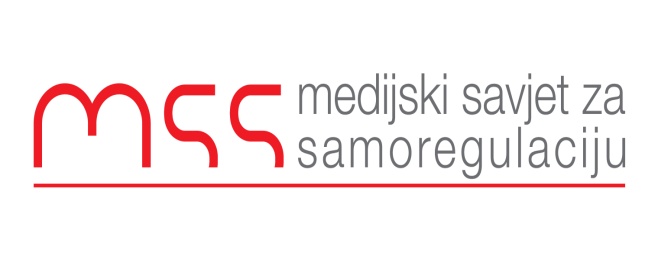 Podgorica 07.11.2016Predmet: Žalba zbog kršenja načela VII i VIII Kodeksa novinara u tekstu "Sabrani tračevi detektiva iz Pljevalja" koji je objavljen u „Dnevnim novinama” 31.08.2016. RJEŠENJEPovodom spornog teksta pod naslovom "Sabrani tračevi detektiva iz Pljevalja", Komisija za žalbe je zaključila da postoji legitiman interes javnosti da bude upoznata i da ima uvid u informacije,  te da se ovom pravu u odnosu na pravo privatnost mora dati prednost. Komisija je procijenila da je interes javnosti da te informacije budu objavljene prevagnuo u odnosu na pravo na privatnost, te u predmetnom tekstu nije našla elemente kršenja načela privatnosti. Kada je riječ o objavljivanju fotografije maloljetnika Komisija za žalbe je konstatovala kršenje načela VIII, koje se odnosi na zaštitu interesa djece, te podsjetila da mediji imaju posebnu odgovornost da se javnim objavljivanjem informacija o djeci ne povređuju njihova prava i ne ugroze njihovi interesi.ObrazloženjeMedijski Savjet za samoregulaciju je dobio žalbu od Marijane Camović zbog kršenja načela VII i VIII Kodeksa novinara, odnosno pominjanja porodične priče Slavice Jovanović i objavljivanja njene fotografije sa sinom u tekstu "Sabrani tračevi detektiva iz Pljevalja", objavljenom u Dnevnim novinama 31.08.2016.U žalbi se stoji :” u Dnevnim novinama od 31. avgusta u tekstu pod naslovom "Sabrani tračevi detektiva iz Pljevalja", na stranama 10 i 11, u boksu pod naslovom "Ponovo se bavio Slavicom Jovanović i njenim sinom" smatram da su prekršeni članovi 7 i 8 Kodeksa. I u smjernicama za tumačenje člana 8 Kodeksa je posebno istaknuto da su mediji obavezni da poštuju Konvenciju UN o pravima djeteta. U spornom boksu je, prema mom mišljenju, potpuno nepotrebno i suprotno Kodeksu (iako naizgled u afirmativnom kontekstu) ponovljena vrlo neprijatna lična i porodična priča žene, kojoj je objavljena i fotografija, i njenog maloljetnog djeteta.”   Tekst "Sabrani tračevi detektiva iz Pljevalja" bavi se rezultatima istrage privatnog detektiva iz Pljevalja Vučića Petrovića, koji je istraživao nerasvjetljeno ubistvo Duška Jovanovića. Povod za tekst je informacija da je detektiv saslušan u specijalnom tužilaštvu zbog istrage koju je provodio. U posebnom boksu pod naslovom "Ponovo se bavio Slavicom Jovanović i njenim sinom" novinar je dao i informacije koje je detektiv prikupio, a koje se odnose i na privatni život Slavice Jovanović, a koje je detektiv doveo u vezu sa nerasvjetljenim ubistvom. U tom kontekstu je objavljena i fotografija Slavice Jovanović sa njenim sinom.Medijski savjet za samoregulaciju je zatražio izjašnjenje Dnevnih novina na ovu žalbu. U odgovoru glavne i odgovorne urednice Vesne Šofranac piše da oni prihvataju odgovornost i da su napravili prekršaj objavljivanjem fotografije maloljetnog djeteta.Komisiji za žalbe je razmatrajući ovaj predmet pošla od prvog dijela žalbe koji se odnosi na zaštitu privatnosti, odnosno na dio za koji tužiteljka Camović smatra da nije trebao biti objavljen, jer se odnosi na privatnost Slavice Jovanović.Komisija je mišljenja da se informacije koje su objavljene odnose na pokušaj razotkrivanja ubistva Duška Jovanovića. Obzirom da je u danima pred obajvljivanje ovoga teksta ova tema zaokupljivala veliku pažnju u medijima smatramo da je trebalo objaviti sve relevantne informacije iz izvještaja koje je prikupio privatni detektiv Vučić Petrović. Informacije koje se odnose na privatni život Slavice Jovanović nijesu mogle biti izbjegnute, jer ih je sam detektiv stavio u kontekst nerasvjetljenog ubistva. Na osnovu navedenoga Komisija za žalbe nije pronašla u ovom dijelu kršenje načela privatnosti, jer je postojao interes javnosti da čuje ove informacije.Kada je riječ o objavljivanju fotografije malojljetnog sina Slavice Jovanović Komisija za žalbe je saglasna sa tužiteljkom i glavnom i odgovornom urednicom Dnevnih novina da je napravljen propust odnosno kršenja načela 8 Kodeksa novinara objavljivanjem fotografije maloljetnog dijeteta.Podsjećamo na načelo VIII Kodeksa novinara, smjernica 8.1. Interesi djece: Mediji su obavezni da postupaju u skladu sa načelima Konvencije o pravima djeteta Ujedinjenih nacija, i da sa posebnom pažnjom istražuju informacije koje zadiru u interese djece.  U skladu sa tim, ni jedno dijete ne smije biti izloženo medijskom miješanju u njegov privatni i porodični život, dom ili ličnu prepisku, kao ni napadima na njegovu čast i ugled.Komisija za monitoring i žalbeAneta SpaićSonja DrobacDanilo BurzanBranko VojičićRankoVujović